附件1：洪湖市教育系统事业单位2023年第二轮校园招聘报名登记表附件2：洪湖市教育系统事业单位2023年第二轮校园招聘岗位一览表附件3：洪湖市教育系统事业单位2023年第二轮校园招聘报名端口及报名联系人姓名性别民族民族登记照出生年月籍贯政治面貌政治面貌登记照联系电话身份证号登记照报考岗位名称岗位代码岗位代码岗位代码毕业院校毕业时间所学专业所学专业学历证书编号学位证书编号学位证书编号教师资格证类别教师资格证编号教师资格证编号教师资格证编号家庭住址学习和实习简历在校期间受何种奖励或处分个人承诺    上述所填报名信息真实、准确，提供的学历、身份证等有关证明材料均真实有效。如有弄虚作假或填写错误，由本人承担一切后果。考生签名：                                                                        年    月    日    上述所填报名信息真实、准确，提供的学历、身份证等有关证明材料均真实有效。如有弄虚作假或填写错误，由本人承担一切后果。考生签名：                                                                        年    月    日    上述所填报名信息真实、准确，提供的学历、身份证等有关证明材料均真实有效。如有弄虚作假或填写错误，由本人承担一切后果。考生签名：                                                                        年    月    日    上述所填报名信息真实、准确，提供的学历、身份证等有关证明材料均真实有效。如有弄虚作假或填写错误，由本人承担一切后果。考生签名：                                                                        年    月    日    上述所填报名信息真实、准确，提供的学历、身份证等有关证明材料均真实有效。如有弄虚作假或填写错误，由本人承担一切后果。考生签名：                                                                        年    月    日    上述所填报名信息真实、准确，提供的学历、身份证等有关证明材料均真实有效。如有弄虚作假或填写错误，由本人承担一切后果。考生签名：                                                                        年    月    日    上述所填报名信息真实、准确，提供的学历、身份证等有关证明材料均真实有效。如有弄虚作假或填写错误，由本人承担一切后果。考生签名：                                                                        年    月    日    上述所填报名信息真实、准确，提供的学历、身份证等有关证明材料均真实有效。如有弄虚作假或填写错误，由本人承担一切后果。考生签名：                                                                        年    月    日招聘单位招聘岗位名称岗位代码岗位数量岗位描述岗位所需专业学历学位年龄执业资格技术等级洪湖市第一中学高中物理教师Y0021从事高中物理学科教学物理学本科及以上学士及以上年龄要求30周岁及以下具备高中物理教师资格证面向国家双一流建设高校、教育部直属师范院校以及其他一本院校，招聘2023届以及尚未就业的2021届、2022届全日制本科及以上毕业生（其他一本院校仅限于师范类专业）洪湖市第二中学高中化学教师E0011从事高中化学学科教学本科及以上学士及以上年龄要求30周岁及以下具备高中化学教师资格证面向全国一本、二本院校，招聘2023届以及尚未就业的2021届、2022届全日制本科及以上毕业生（二本院校仅限于师范类专业）洪湖市文泉中学高中数学教师W0015从事高中数学学科教学本科及以上学士及以上年龄要求30周岁及以下具备高中数学教师资格证面向全国一本、二本院校，招聘2023届以及尚未就业的2021届、2022届全日制本科及以上毕业生（二本院校仅限于师范类专业）洪湖市文泉中学高中物理教师W0022从事高中物理学科教学本科及以上学士及以上年龄要求30周岁及以下具备高中物理教师资格证面向全国一本、二本院校，招聘2023届以及尚未就业的2021届、2022届全日制本科及以上毕业生（二本院校仅限于师范类专业）洪湖市职业教育中心中职机械制造技能教师Z0011从事中职机械制造技能教学机械类本科及以上学士及以上年龄要求30周岁及以下具备高中（或中职）教师资格证或机械制造高级工及以上证书面向天津职业技术师范大学应届毕业生开展专项招聘洪湖市职业教育中心中职汽车维修技能教师Z0021从事中职汽车维修技能教学汽车维修类本科及以上学士及以上年龄要求30周岁及以下具备高中（或中职）教师资格证或汽车维修高级工及以上证书面向天津职业技术师范大学应届毕业生开展专项招聘洪湖市职业教育中心中职计算机技能教师Z0031从事中职计算机技能教学计算机类本科及以上学士及以上年龄要求30周岁及以下具备高中（或中职）计算机教师资格证或全国计算机等级考试3级及以上合格证面向天津职业技术师范大学应届毕业生开展专项招聘洪湖市第一中学报名端口洪湖市第二中学报名端口洪湖市文泉中学报名端口洪湖市职业教育中心报名端口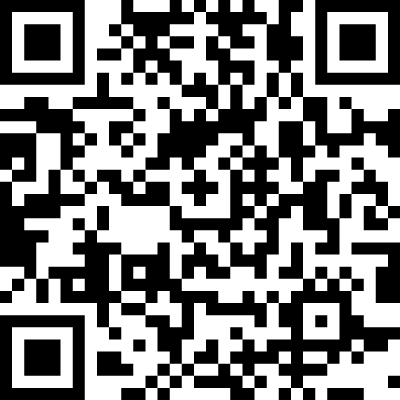 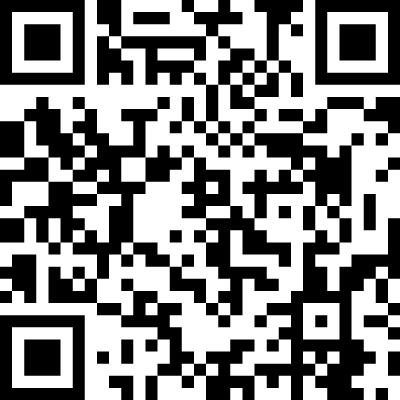 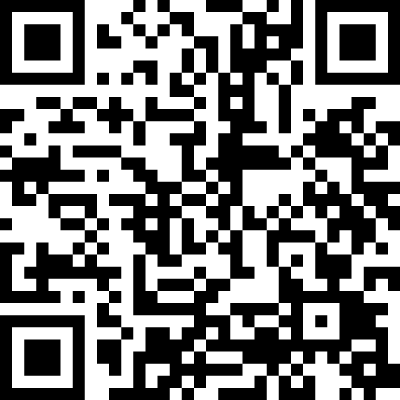 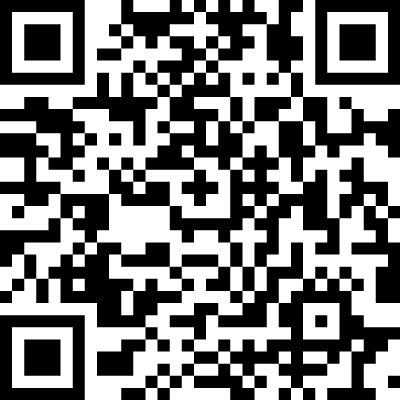 报名联系人：韩周林老师联系电话：13872232840报名联系人：熊英老师联系电话13807215621报名联系人：刘华云老师联系电话：15927856406报名联系人：曾星老师联系电话18571369037